                                                                                                                                                    проект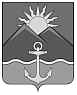 ДУМА ХАСАНСКОГО МУНИЦИПАЛЬНОГО РАЙОНАпгт СлавянкаНОРМАТИВНЫЙ ПРАВОВОЙ АКТО внесении изменений в Устав Хасанскогомуниципального районаПринят решением Думы Хасанского муниципального района  от _____2017 № ___1. Внести в Устав Хасанского муниципального района следующие изменения:1.1. В статье 34:1) в абзаце двенадцатом части 1 слова «, осуществляющего свои полномочия                       на постоянной основе,» исключить;2) часть 3 дополнить абзацем следующего содержания:«В случае обращения Губернатора Приморского края с заявлением о досрочном прекращении полномочий депутата Думы муниципального района днем появления основания для досрочного прекращения полномочий является день поступления                             в Думу муниципального района данного заявления.»;1.2. В статье 35:1) пункт 2 части 8 изложить в следующей редакции:«2) заниматься предпринимательской деятельностью лично или через доверенных лиц, участвовать в управлении коммерческой организацией или в управлении некоммерческой организацией (за исключением участия в управлении совета муниципальных образований субъекта Российской Федерации, иных объединений муниципальных образований, политической партией, участия в съезде (конференции) или общем собрании иной общественной организации, жилищного, жилищно-строительного, гаражного кооперативов, садоводческого, огороднического, дачного потребительских кооперативов, товарищества собственников недвижимости), кроме случаев, предусмотренных федеральными законами, и случаев, если участие в управлении организацией осуществляется в соответствии с законодательством Российской Федерации    от имени органа местного самоуправления;»;2) часть 9 изложить в следующей редакции:«9. Глава муниципального района должен соблюдать ограничения, запреты, исполнять обязанности, которые установлены Федеральным законом от 25 декабря 2008 года № 273-ФЗ «О противодействии коррупции», Федеральным законом от 3 декабря 2012 года                  № 230-ФЗ «О контроле за соответствием расходов лиц, замещающих государственные должности, и иных лиц их доходам», Федеральным законом от 7 мая 2013 года № 79-ФЗ                 «О запрете отдельным категориям лиц открывать и иметь счета (вклады), хранить наличные денежные средства и ценности в иностранных банках, расположенных за пределами территории Российской Федерации, владеть и (или) пользоваться иностранными финансовыми инструментами».»;1.3. В статье 79:1) в части 2:а) пункт 4 изложить в следующей редакции:«4) несоблюдение ограничений, запретов, неисполнение обязанностей, которые установлены Федеральным законом от 25 декабря 2008 года № 273-ФЗ «О противодействии коррупции», Федеральным законом от 3 декабря 2012 года № 230-ФЗ «О контроле за соответствием расходов лиц, замещающих государственные должности, и иных лиц их доходам», Федеральным законом от 7 мая 2013 года № 79-ФЗ «О запрете отдельным категориям лиц открывать и иметь счета (вклады), хранить наличные денежные средства и ценности в иностранных банках, расположенных за пределами территории Российской Федерации, владеть и (или) пользоваться иностранными финансовыми инструментами»;»;б) абзац седьмой исключить;2) часть 3 изложить в следующей редакции:«3. Инициатива депутатов Думы муниципального района об удалении главы муниципального района в отставку, выдвинутая не менее чем одной третью                                   от установленной численности депутатов Думы муниципального района, оформляется в виде обращения, которое вносится в Думу муниципального района. Указанное обращение вносится вместе с проектом решения Думы муниципального района об удалении главы муниципального района в отставку. О выдвижении данной инициативы глава муниципального района и Губернатор Приморского края уведомляются не позднее дня, следующего за днем внесения указанного обращения в Думу муниципального района.Рассмотрение инициативы депутатов Думы муниципального района об удалении главы муниципального района в отставку осуществляется с учетом мнения Губернатора Приморского края.».2. Настоящий Нормативный правовой акт вступает в силу со дня его официального опубликования после государственной регистрации.Глава Хасанскогомуниципального района			 		        		     С.В. Овчинников	пгт Славянка_________2017 года№ ___-НПА